ContentsForeword	41	Scope	52	References	53	Definitions of terms, symbols and abbreviations	53.1	Terms	53.2	Abbreviations	64	General	64.1	Overview of IMS enhancements to support IMS Data Channel	64.2	Overview of enhanced IMS Multimedia Telephony communication services	65	Service provision requirements	66	Basic communication requirements	66.1	General	66.2	IMS communication service identifier	76.3	IMS Data Channel capability indication and negotiation	76.4	Session control with IMS Data Channel	77	IMS Data Channel application requirements	77.1	AR communication requirements	78	Interaction with existing supplementary services	78.1	General	78.2	AR communication	79	Signalling Procedures	7Annex A (informative): Signalling flows	8Annex <X> (informative): Change history	9ForewordThis Technical Specification has been produced by the 3rd Generation Partnership Project (3GPP).The contents of the present document are subject to continuing work within the TSG and may change following formal TSG approval. Should the TSG modify the contents of the present document, it will be re-released by the TSG with an identifying change of release date and an increase in version number as follows:Version x.y.zwhere:x	the first digit:1	presented to TSG for information;2	presented to TSG for approval;3	or greater indicates TSG approved document under change control.y	the second digit is incremented for all changes of substance, i.e. technical enhancements, corrections, updates, etc.z	the third digit is incremented when editorial only changes have been incorporated in the document.In the present document, modal verbs have the following meanings:shall		indicates a mandatory requirement to do somethingshall not	indicates an interdiction (prohibition) to do somethingThe constructions "shall" and "shall not" are confined to the context of normative provisions, and do not appear in Technical Reports.The constructions "must" and "must not" are not used as substitutes for "shall" and "shall not". Their use is avoided insofar as possible, and they are not used in a normative context except in a direct citation from an external, referenced, non-3GPP document, or so as to maintain continuity of style when extending or modifying the provisions of such a referenced document.should		indicates a recommendation to do somethingshould not	indicates a recommendation not to do somethingmay		indicates permission to do somethingneed not	indicates permission not to do somethingThe construction "may not" is ambiguous and is not used in normative elements. The unambiguous constructions "might not" or "shall not" are used instead, depending upon the meaning intended.can		indicates that something is possiblecannot		indicates that something is impossibleThe constructions "can" and "cannot" are not substitutes for "may" and "need not".will		indicates that something is certain or expected to happen as a result of action taken by an agency the behaviour of which is outside the scope of the present documentwill not		indicates that something is certain or expected not to happen as a result of action taken by an agency the behaviour of which is outside the scope of the present documentmight	indicates a likelihood that something will happen as a result of action taken by some agency the behaviour of which is outside the scope of the present documentmight not	indicates a likelihood that something will not happen as a result of action taken by some agency the behaviour of which is outside the scope of the present documentIn addition:is	(or any other verb in the indicative mood) indicates a statement of factis not	(or any other negative verb in the indicative mood) indicates a statement of factThe constructions "is" and "is not" do not indicate requirements.1	ScopeEditor's note: This clause will provide the scope of the specification.2	ReferencesThe following documents contain provisions which, through reference in this text, constitute provisions of the present document.-	References are either specific (identified by date of publication, edition number, version number, etc.) or non-specific.-	For a specific reference, subsequent revisions do not apply.-	For a non-specific reference, the latest version applies. In the case of a reference to a 3GPP document (including a GSM document), a non-specific reference implicitly refers to the latest version of that document in the same Release as the present document.[1]	3GPP TR 21.905: "Vocabulary for 3GPP Specifications".3	Definitions of terms, symbols and abbreviations3.1	TermsFor the purposes of the present document, the terms given in 3GPP TR 21.905 [1] and the following apply. A term defined in the present document takes precedence over the definition of the same term, if any, in 3GPP TR 21.905 [1].3.2	AbbreviationsFor the purposes of the present document, the abbreviations given in 3GPP TR 21.905 [1] and the following apply. An abbreviation defined in the present document takes precedence over the definition of the same abbreviation, if any, in 3GPP TR 21.905 [1].4	GeneralEditor's note: This clause will provide description on the enhancements of IMS to support IMS data channel, including enhancement of IMS architecture and functions	Service provisionEditor's note: This clause will provide the on service provision from operational view, including IMS data channel subscription, IMS data channel applicationsubscription and provision. Editor's note: Whether a generic subscription and provision applying to all IMS data channel applications need to be specified is FFS.	Basic communicationEditor's note: This clause will provide the basic communication of IMS Multimedia Telephony communication services, focusing on key issues (e.g. IMS communication service identifier) and new requirements. So far, IMS communication service identifier, IMS data channel capability indication/negotiation and session control aspects are considered.	IMS Data Channel applicationEditor's note: This clause will provide the detailed requirements of IMS data channel applications on UE, AS and IMS CN. .9	Signalling ProceduresEditor's note: This clause will provide the signalling procedures for IMS data channel subscription, IMS data channel capability indication/negotiation, IMS data channel setup and so on, involving UE, AS, IMS CN nodes, SBI/non SBI, including normal/abnormal scenarios, different use cases of IMS data channel, activation or modification of QoS flow, new requirements for basic IMS procedures (e.g. IMS registration, IMS session establishment/modification, media control.) Editor's note: The structure of this clause is FFS. Annex A (informative):
Signalling flowsEditor's note: This annex will provide the signalling flows related to clause 9.3GPPAnnex <X> (informative):
Change history3GPP TS 24.186 V0.0.0 (2023-04)3GPP TS 24.186 V0.0.0 (2023-04)Technical SpecificationTechnical Specification3rd Generation Partnership Project;Technical Specification Group Core Network and Terminals;IMS Data Channel applications;Protocol specification; (Release 18)3rd Generation Partnership Project;Technical Specification Group Core Network and Terminals;IMS Data Channel applications;Protocol specification; (Release 18)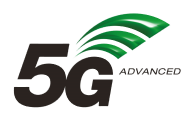 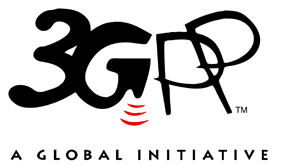 The present document has been developed within the 3rd Generation Partnership Project (3GPP TM) and may be further elaborated for the purposes of 3GPP.
The present document has not been subject to any approval process by the 3GPP Organizational Partners and shall not be implemented.
This Specification is provided for future development work within 3GPP only. The Organizational Partners accept no liability for any use of this Specification.
Specifications and Reports for implementation of the 3GPP TM system should be obtained via the 3GPP Organizational Partners' Publications Offices.The present document has been developed within the 3rd Generation Partnership Project (3GPP TM) and may be further elaborated for the purposes of 3GPP.
The present document has not been subject to any approval process by the 3GPP Organizational Partners and shall not be implemented.
This Specification is provided for future development work within 3GPP only. The Organizational Partners accept no liability for any use of this Specification.
Specifications and Reports for implementation of the 3GPP TM system should be obtained via the 3GPP Organizational Partners' Publications Offices.3GPPPostal address3GPP support office address650 Route des Lucioles - Sophia AntipolisValbonne - FRANCETel.: +33 4 92 94 42 00 Fax: +33 4 93 65 47 16Internethttp://www.3gpp.orgCopyright NotificationNo part may be reproduced except as authorized by written permission.
The copyright and the foregoing restriction extend to reproduction in all media.© 2023, 3GPP Organizational Partners (ARIB, ATIS, CCSA, ETSI, TSDSI, TTA, TTC).All rights reserved.UMTS™ is a Trade Mark of ETSI registered for the benefit of its members3GPP™ is a Trade Mark of ETSI registered for the benefit of its Members and of the 3GPP Organizational Partners
LTE™ is a Trade Mark of ETSI registered for the benefit of its Members and of the 3GPP Organizational PartnersGSM® and the GSM logo are registered and owned by the GSM AssociationChange historyChange historyChange historyChange historyChange historyChange historyChange historyChange historyDateMeetingTDocCRRevCatSubject/CommentNew version2023-04CT1#141C1-230abcDraft skeleton provided by the rapporteur.0.0.0